PRESSEMITTEILUNGProduktpalette für Temperaturmessung erweitertAktive Temperaturfühler für die HLK- und Gebäudetechnik(Engerwitzdorf, 3.6.2015) Ab sofort sind die neuen Temperaturfühler von E+E Elektronik auch mit 0-10 V oder 4-20 mA Ausgang erhältlich. Mit den aktiven Messfühlern ergänzt der österreichische Sensorspezialist sein Portfolio für die HLK- und Gebäudetechnik. Das kompakte, innovative Gehäuse- und Montagekonzept mit Schutzklasse IP65 / NEMA 4 ermöglicht eine besonders einfache und schnelle Installation der Messfühler. Die E+E Temperatursensor-Serie umfasst Kanal- bzw. Tauchfühler für die Temperaturmessung in Luft und Flüssigkeiten, Messfühler für die Wandmontage im Innen- und Außenbereich, einen Anlegetemperaturfühler zur Montage an Kanälen und Rohren, sowie eine Variante mit abgesetztem Kabelfühler. Die Messfühler überzeugen durch eine hohe Messgenauigkeit und einen weiten Temperatureinsatzbereich. Die Messwerte werden wahlweise über einen 0-10 V oder 4-20 mA Ausgang ausgegeben. Die Werksskalierung ist frei wählbar und kann mittels eines optionalen Konfigurations-Kit und kostenloser Konfigurationssoftware jederzeit nachträglich durch den Anwender angepasst werden.Das clevere Gehäusedesign bietet einen erheblichen Vorteil bei der Installation der Messfühler. Die außenliegenden Befestigungslöcher ermöglichen eine Montage mit geschlossenem Gehäuse, wodurch die Elektronik vor Baustellenschmutz geschützt bleibt. Für die Temperaturmessung in Flüssigkeiten steht eine spezielle Tauchhülse mit innovativer Montagefeder zur Verfügung.Mit der neuen Temperaturfühler-Serie komplettiert E+E Elektronik seine bestehende Produktpalette an Messumformern für Feuchte, CO2 und Luftströmung und bietet damit ein umfangreiches Gesamtpaket für die HLK- und Gebäudetechnik.Zeichen (ohne Leerzeichen): 1559Wörter: 218Bildmaterial: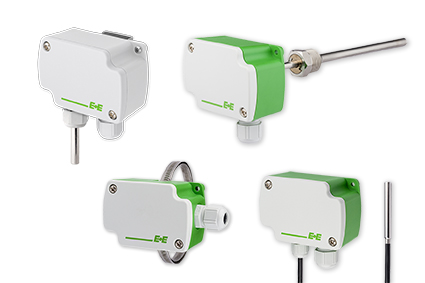 Abbildung 1: Die E+E Temperaturfühler sind mit analogen (0-10 V oder 4-20 mA) oder passiven Ausgängen erhältlich. Fotos: E+E Elektronik GmbH, Abdruck honorarfreiÜber E+E Elektronik:E+E Elektronik entwickelt und produziert Sensoren und Messumformern für Feuchte, Temperatur, Taupunkt, Feuchte in Öl, Luftgeschwindigkeit, Durchfluss und CO2. Datenlogger, Handmessgeräte und Kalibriersysteme ergänzen das umfangreiche Produktportfolio des österreichischen Sensorspezialisten. Die Hauptanwendungsgebiete für E+E Produkte liegen in der HLK- und Gebäudetechnik, industriellen Messtechnik und der Automobilindustrie. Ein zertifiziertes Qualitätsmanagementsystem gemäß ISO 9001 und ISO/TS 16949 stellt höchste Qualitätsstandards sicher. E+E Elektronik unterhält ein weltweites Vertriebsnetzwerk und ist mit eigenen Niederlassungen in Deutschland, Frankreich, Italien, Korea, China und den USA vertreten. Das staatlich akkreditierte E+E Kalibrierlabor (ÖKD) ist vom Bundesamt für Eich- und Vermessungswesen (BEV) mit der Bereithaltung der nationalen Standards für Feuchte und Luftgeschwindigkeit in Österreich beauftragt.Kontakt:E+E Elektronik GmbH	T: +43 (0) 7235 605-0Langwiesen 7	F: +43 (0) 7235 605-8A-4209 Engerwitzdorf	info@epluse.atÖsterreich	www.epluse.com Rückfragehinweis:	Hr. Johannes Fraundorfer	Tel.: +43 (0)7235 605-217	E-Mail: pr@epluse.at